РОЖИЩЕНСЬКА МІСЬКА РАДА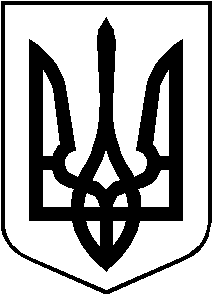 ЛУЦЬКОГО РАЙОНУ ВОЛИНСЬКОЇ ОБЛАСТІвосьмого скликанняРІШЕННЯ 25 листопада 2021 року                                                                                  № 13/39Про надання дозволу на розроблення проекту землеустрою щодо відведення земельної  ділянки гр. Марфутіну С. О.	Розглянувши заяву гр. Марфутіна С. О., керуючись пунктом 34 частини 1 статті 26, статтею 33 Закону України «Про місцеве самоврядування в Україні», статтями 12, 22, 36, 791, 83, 93, 122, 123, 124, 134 Земельного Кодексу України, статтями 19, 25, 50 Закону України «Про землеустрій», враховуючи рекомендації постійної комісії з питань депутатської діяльності та етики, дотримання прав людини, законності та правопорядку, земельних відносин, екології, природокористування, охорони пам’яток та історичного середовища                від 18.11.2021 року № 15/28, міська рада  ВИРІШИЛА:1. Надати дозвіл гр. Марфутіну Сергію Олександровичу на розроблення проекту землеустрою щодо відведення земельної ділянки орієнтовною площею до  в оренду терміном на 5 років для городництва, яка розташована в с. Крижівка на території Рожищенської міської ради.2. Проект землеустрою щодо відведення земельної ділянки подати для розгляду та затвердження у встановленому порядку.  	3. Контроль за виконанням даного рішення покласти на постійну комісію з питань депутатської діяльності та етики, дотримання прав людини, законності та правопорядку, земельних відносин, екології, природокористування, охорони пам’яток та історичного середовища Рожищенської міської ради.Міський голова                       			Вячеслав ПОЛІЩУКСупрун 21541Кузавка 21541